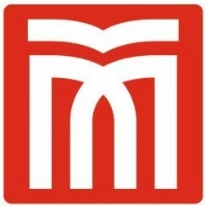 T.C.MUŞ ALPARSLAN ÜNİVERSİTESİSAĞLIK HİZMETLERİ MESLEK YÜKSEKOKULU…………………………………………..…………..… Bölüm Başkanlığı’na	Bölümünüz ………………………………………………………………………………….. Programı kadrosunda Dr. Öğr. Üyesi olarak görev yapmaktayım. …/…../20... tarihinden itibaren sona erecek olan görev süremin yeniden uzatılması hususunda;	Gereğini bilgilerinize arz ederim. …../…./20….	        Unvan Adı SoyadıAdres:  Muş Alparslan Üniversitesi Sağlık Hizmetleri Meslek Yüksekokulu Cep Tel: EKLER:1-MŞÜ Dr. Öğr. Üyesi Kadrosuna Başvuru Formu  (1 Sayfa)2- Dr. Öğr. Üyesi Atanacaklar İçin Akademik Değerlendirme Formu (3 Sayfa)